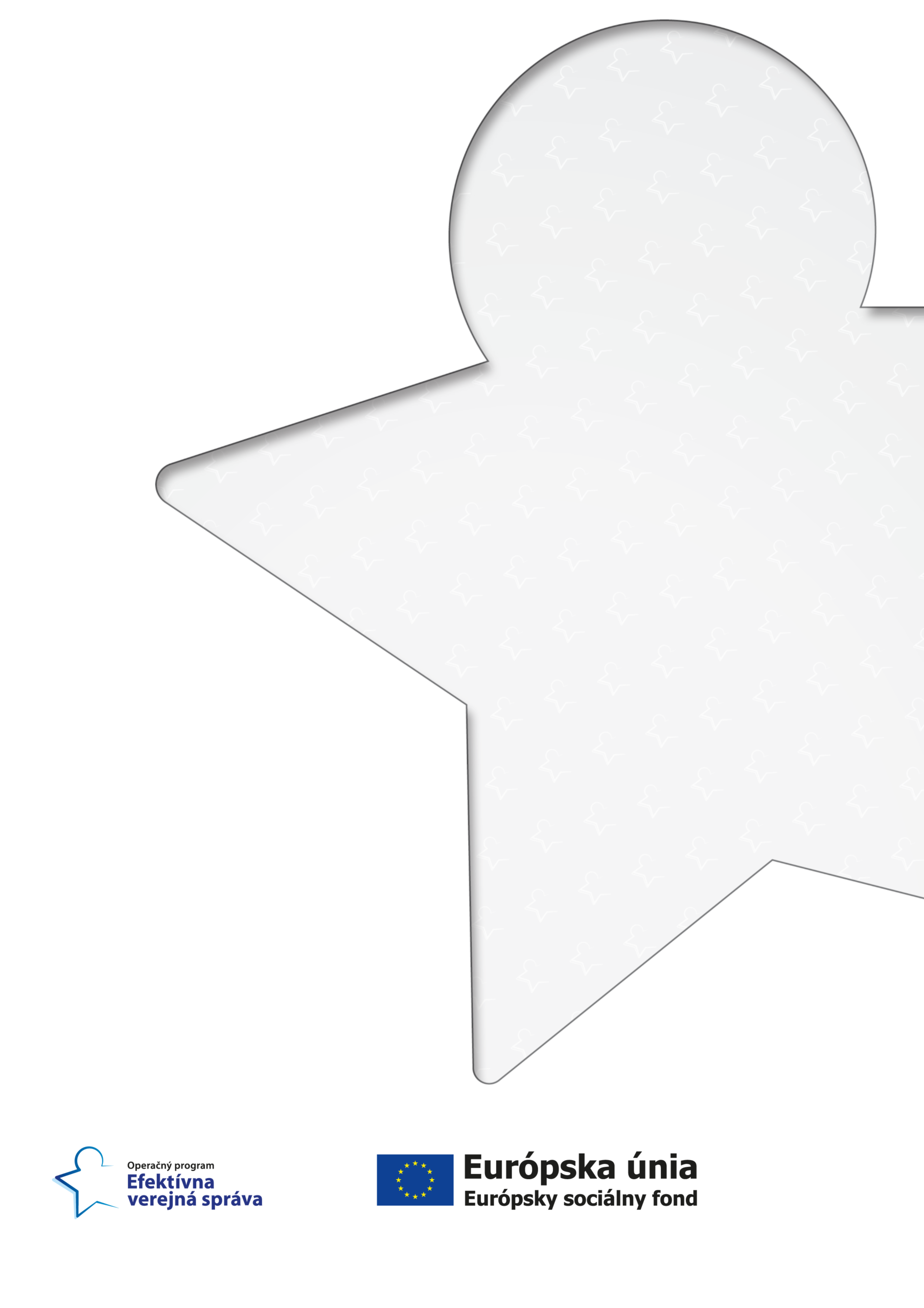 Obsah	1. Úvod	31.1	Rozsah Plánu hodnotení, zdroje informácií	41.2	Koordinácia na národnej úrovni	52	Rámec hodnotenia	62.1	Zodpovednosti zapojených subjektov a partnerov	62.1.1	Riadiaci orgán	62.1.2	Monitorovací výbor	72.1.3	Európska komisia	72.2	Typy hodnotení	82.3	Organizačné zabezpečenie vykonávania hodnotení	92.3.1	Externé hodnotenie	92.4	Budovanie kapacít	92.5	Použitie hodnotení	92.6	Rozpočet hodnotení	102.7	Riadenie kvality hodnotení	112.8	Informovanosť  a publicita	113.	Zoznam plánovaných hodnotení OP EVS na programové obdobie 2014 – 2020	213.	Použitá literatúra	244.	Prílohy	25Príloha č. 1 Zdroje pre štandardy hodnotení	25Zoznam skratiekCKO			Centrálny koordinačný orgánEK			Európska komisiaESF			Európsky sociálny fondEŠIF			Európske štrukturálne a investičné fondyEÚ			Európska úniaFO			fyzická osobaHP			horizontálny princípĽZ			ľudské zdrojeMNO			mimovládne neziskové organizácieMV			monitorovací výborOP EVS		operačný program Efektívna verejná správaOP			operačný programPO			prioritná os/právnická osobaRIA			hodnotenie vplyvu regulácie RO			riadiaci orgánSO 			sprostredkovateľský orgánVS			verejná správa1. ÚvodHodnotenia operačného programu Efektívna verejná správa majú za cieľ zlepšiť návrh a implementáciu programov; majú tiež vyhodnotiť efektívnosť, účinnosť a dopad (čl. 54/1 všeobecného nariadenia). Podporujú implementačné orgány a pracovníkov, zodpovedných za rozhodovanie pri formovaní stratégií, informujú ich o tom, čo funguje dobre a čo nie a umožňujú sa im dozvedieť, čo bolo dosiahnuté v rámci operačného programu s podporou Európskeho sociálneho fondu (ESF). Jednou zo základných úloh hodnotení je určiť efekty, ktoré môžu byť priamo pripísané ESF. Celkový prístup k hodnoteniu má byť prepojený s intervenčnou logikou a obzvlášť so špecifickými cieľmi a dlhodobejšími výsledkami, ktoré má program dosiahnuť.Úlohou plánu hodnotení je zlepšiť kvalitu hodnotení vykonávaných počas programového obdobia a manažment programu.Legislatívny rámec hodnotenia v programovom období 2014 – 2020Východiskom pre vypracovanie Plánu hodnotení je nariadenie Európskeho parlamentu a Rady (EÚ) č. 1303/2013 zo 17. decembra 2013 (ďalej len „všeobecné nariadenie“), ktorým sa stanovujú spoločné ustanovenia o Európskom fonde regionálneho rozvoja, Európskom sociálnom fonde, Kohéznom fonde, Európskom poľnohospodárskom fonde pre rozvoj vidieka a Európskom námornom a rybárskom fonde a ktorým sa stanovujú všeobecné ustanovenia o Európskom fonde regionálneho rozvoja, Európskom sociálnom fonde, Kohéznom fonde a Európskom námornom a rybárskom fonde, nariadenie č. 1304/2013 o ESF (obzvlášť článok 19). Podľa čl.  114 Všeobecného nariadenia má Plán hodnotení vypracovať riadiaci orgán (RO). Ďalšie východiskové dokumenty na prípravu Plánu hodnotení sú usmernenia vydané Európskou komisiou  a na národnej úrovni je rámec na prípravu Plánu hodnotení obsiahnutý v Systéme riadenia EŠIF na programové obdobie 2014-2020 (časť 4) a Metodický pokyn CKO č. 20 k vypracovaniu plánu hodnotení operačných programov na programové obdobie 2014 - 2020.Zo všeobecného nariadenia (kap. I., čl. 114, odsek 1) vyplýva aj požiadavka pre RO predložiť Plán hodnotení Monitorovaciemu výboru  najneskôr do 12 mesiacov od schválenia OP. Ciele a druhy hodnoteniaHlavným cieľom hodnotenia je sledovať implementáciu a pokrok operačného programu Efektívna verejná správa  a na tomto základe analyzovať dosiahnuté výsledky a výstupy smerom k dlhodobejším dopadom. V prípade potreby by malo hodnotenie na základe zistení odporučiť realizáciu nápravných opatrení. Od tohto cieľa sa odvíja aj obsah a ciele Plánu hodnotení OP EVS, ktorý uvádza návrh hodnotiacich aktivít, ktoré by mali byť vykonané v rôznych štádiách implementácie OP EVS tak, aby v maximálnej miere umožnili RO zabezpečiť dosiahnutie cieľov programu a tým aj efektívne a účinné využívanie poskytnutých finančných prostriedkov.Cieľom Plánu hodnotení je získať relevantné a spoľahlivé informácie týkajúce sa realizácie OP EVS. Hodnotenia budú realizované za účelom posúdenia účinnosti, efektívnosti a dopadov OP, prípadne implementácie nápravných opatrení. Najpodstatnejšou časťou hodnotení bude posúdenie plnenia jednotlivých špecifických cieľov OP EVS. Minimálne raz za programové obdobie musí byť zhodnotené, do akej miery prispeli realizované intervencie k naplneniu cieľov každej priority. Dopad programov sa bude hodnotiť v nadväznosti na ciele stratégie EÚ na zabezpečenie inteligentného, udržateľného a inkluzívneho rastu. Hodnotenia sa môžu týkať celého OP, jeho priorít alebo špecifických tém. Do plánu hodnotení môže byť zahrnuté aj hodnotenie súvisiacich intervencií financovaných z národných zdrojov.Priebežné hodnotenie sa vykonáva v priebehu programového obdobia ako hodnotenie zamerané na implementáciu; prípadne hodnotenie relevantnosti, účinnosti a efektívnosti OP, či hodnotenie dopadov. Hodnotenia zamerané na administratívnu a procesnú stránku realizácie OP EVS sa vykonávajú  v počiatočnej etape implementácie programu. V neskoršej fáze realizácie OP sa hodnotenia sústredia na skúmanie fungovania intervenčnej logiky, analýzu fyzického pokroku a dosiahnuté efekty intervencií - výstupy, výsledky aj dopady/ vplyvy. Plán hodnotenia a jeho častiPlán hodnotení je rozdelený do 3 častí a obsahuje: a) ciele, rozsah a koordináciu; b) rámec hodnotenia, ktorý definuje zodpovednosť za zostavenie plánu hodnotení, za riadenie, koordináciu a kvalitu v priebehu celého hodnotenia; c) zoznam plánovaných hodnotení s uvedením ich predmetu, zdôvodnenia potreby hodnotenia, načrtnutého prístupu, typov a zdrojov dát potrebných na hodnotenie, časového harmonogramu a rozpočtu na realizáciu hodnotení. Hodnotenia plánované na viac ako tri roky dopredu sú len orientačné. Implementácia plánu hodnotení sa bude priebežne raz ročne posudzovať Monitorovacím výborom OP EVS. Bližšia špecifikácia hodnotiacich otázok bude predmetom prípravy hodnotenia pred vypracovaním zadávacích podmienok a zadaním hodnotenia. Plán vopred indikuje dáta a ich zdroje, avšak pred každým zadaním sa musí zadávateľ uistiť, že má k dispozícii, alebo vie zabezpečiť dostupnosť relevantných dát v potrebnej štruktúre a forme, ktorá sa dá použiť na hodnotenie. Osobitnú pozornosť je potrebné venovať vhodnému nastaveniu systému zberu údajov potrebných pre hodnotenie prostredníctvom merateľných ukazovateľov OP EVS. RO zabezpečí, aby bol súbor dát potrebných pre jednotlivé hodnotenia systémovo zbieraný a k dispozícii v čase realizácie hodnotení, vrátane verejných dátových registrov a zabezpečí ochranu citlivých údajov o účastníkoch v zmysle platnej legislatívy.  Zistenia a prípadné odporúčania hodnotení budú riešiteľským tímom jednotlivých hodnotení prezentované MV. Existencia Plánu hodnotení nevylučuje možnosť dodatočných ad-hoc hodnotení, ktoré sa môžu realizovať na základe rozhodnutia RO, MV, príp. môžu súvisieť s finančnou kontrolou alebo revíziou OP. Rozsah Plánu hodnotení, zdroje informáciíRozsah Plánu hodnotení je určovaný pôsobnosťou RO a predmetom hodnotenia sú intervencie, ktoré riadi. Rozsah konkrétneho hodnotenia bude určovať zadanie, ktoré môže byť špecifikované napr. podľa tematického zamerania, podľa výzvy či podľa príslušnosti k špecifickým cieľom tak, aby sa hodnotenie sústredilo na hodnotiace otázky. Pri hodnotení efektov intervencií sa zväčša hodnotí na základe projektov, ktoré majú rovnaké charakteristiky, napr. sú orientované na rovnaký cieľ. Z časového hľadiska zadanie hodnotenia definuje interval, ktorý bude predmetom hodnotenia. Z hľadiska finančných zdrojov, ktoré budú predmetom hodnotenia, je vo väčšine prípadov rozsah stanovený kompetenciami zadávateľa. Ako vhodný zdroj informácií môžu slúžiť všetky relevantné hodnotenia realizované v predchádzajúcom období v iných členských štátoch, ex post hodnotenia EK realizované v iných členských krajinách, rôzne analýzy, štúdie a ďalšie relevantné zdroje.Koordinácia na národnej úrovniProces hodnotenia na národnej úrovni koordinuje a zabezpečuje Centrálny koordinačný orgán  prostredníctvom manažérov hodnotenia v spolupráci s ostatnými relevantnými útvarmi CKO/RO/gestorov horizontálnych princípov. Z pozície koordinačného orgánu zabezpečuje nasledovné úlohy:v priebehu programového obdobia vypracúva a aktualizuje metodické usmernenia pre procesy hodnotenia na národnej úrovni, ktoré sú nevyhnutné pre realizáciu kvalitných hodnotení v zmysle príslušných usmernení EK,zabezpečuje zdroje údajov, zber a spracovanie údajov potrebných pre hodnotenie EŠIF  v spolupráci so Štatistickým úradom SR, Sociálnou poisťovňou a ďalšími relevantnými inštitúciami,pripravuje Súhrnnú správu o aktivitách hodnotenia a výsledkoch hodnotení EŠIF za predchádzajúci kalendárny rok v termíne do 31. mája kalendárneho roka, ktorú predkladá členom národného MV a partnerom ako informatívny dokument, zriaďuje, určuje vecnú náplň činnosti a organizačne zabezpečuje fungovanie Pracovnej skupiny pre hodnotenie, ktorej členmi a pozorovateľmi sú zástupcovia CKO, RO, gestori horizontálnych princípov, partneri, prizvaní zástupcovia z iných relevantných inštitúcií, resp. experti na jednotlivé oblasti a témy, a ktorá slúži na koordináciu a výmenu skúseností medzi RO v oblasti hodnotenia,spolupracuje s príslušnými útvarmi generálnych riaditeľstiev EK zameraných na hodnotenie a pravidelne sa zúčastňuje na pracovných skupinách pre hodnotenie organizovaných príslušnými generálnymi riaditeľstvami EK.  Rámec hodnoteniaZodpovednosti zapojených subjektov a partnerov Riadiaci orgánV rámci hodnotení na úrovni OP EVS má hlavnú zodpovednosť za systém hodnotenia RO, ktorý plánuje a riadi hodnotenia. Procesy hodnotenia zabezpečuje prostredníctvom  útvaru zodpovedného za koordináciu a vykonávanie monitorovaní a hodnotení vymedzeného v manuáli procedúr RO. Samotné hodnotenie bude zabezpečované externými hodnotiteľmi, ktorí plne zabezpečujú reálnu funkčnú nezávislosť od procesov prípravy, implementácie a monitoringu  OP. Podrobné procesy sú popísané v relevantnej riadiacej dokumentácii (Manuál procedúr). Zástupcovia RO sú členmi Pracovnej skupiny pre hodnotenie zriadenej CKO. Plán hodnotení OP EVS zostavuje RO pri zohľadnení požiadaviek členov MV a v zmysle čl. 114 odsek 1 všeobecného nariadenia. V súvislosti s hodnotením má RO  nasledovné úlohy:zostavuje plán hodnotení OP EVS pri zohľadnení požiadaviek členov MV a v zmysle ods.1 čl. 56 a ods. 1 čl. 114 všeobecného nariadenia. Plán predkladá RO na schválenie členom MV najneskôr 12 mesiacov po schválení OP EK. Pred jeho predložením MV ho predkladá RO na posúdenie CKO, Aktualizuje a reviduje  podľa aktuálnej potreby zoznam plánovaných hodnotení na obdobie 2014 – 2020. Aktualizáciu Plánu hodnotení OP schvaľuje MV. Následne RO informuje CKO o schválenej aktualizácii jej zaslaním prostredníctvom e-mailu na adresu hodnotenie.cko@vicepremier.gov.sk, Návrh  plánu hodnotení na programové obdobie a každú aktualizáciu jednotlivých plánovaných hodnotení má možnosť pred schválením MV pripomienkovať, doplniť, resp. pozmeniť pracovná skupina pre hodnotenie OP (ak bude takáto skupina vytvorená), vecne príslušné útvary, partneri a pod., RO predkladá v súlade s ods. 1, písm. b),  čl. 110 všeobecného nariadenia vyhodnotenie plánu hodnotení OP minimálne raz za rok MV, ktorý preskúma prijaté opatrenia vzhľadom k zisteniam hodnotení, od roku 2016 vykoná na ročnej báze pravidelné hodnotenie plnenia čiastkových cieľov na úrovni prioritnej osi (PO) a ak je to relevantné, aj v rozdelení podľa fondu a kategórie regiónu, aby sa minimalizovalo riziko prípadných sankcií zo strany EK, vypracuje a predloží CKO v termíne do 31. marca každého nasledujúceho kalendárneho roka v rámci programového obdobia 2014 – 2020 Súhrnnú správu o aktivitách hodnotenia a výsledkoch hodnotení OP za predchádzajúci kalendárny rok. Súčasťou tejto správy je aj prehľad implementácie odporúčaní z hodnotení, RO predloží EK v súlade s ods. 2 čl. 114 všeobecného nariadenia súhrnnú správu o vykonaných hodnoteniach v programovom období 2014 – 2020 za OP do 31. decembra 2022, ktorá bude obsahovať hlavné zistenia z hodnotení realizovaných v programovom období 2014 – 2020,zabezpečí zdroje údajov, zber a spracovanie primárnych a sekundárnych údajov potrebných pre monitorovanie a hodnotenie v oblasti poskytovania finančnej pomoci z EŠIF. Zdrojom primárnych údajov môžu byť jednotlivci, domácnosti, firmy a pod. Tieto sa získavajú prostredníctvom ITMS, dotazníkov rozhovorov, prieskumov atď. Sekundárne údaje sa získavajú v spolupráci so Štatistickým úradom SR, Sociálnou poisťovňou a ďalšími relevantnými inštitúciami. RO je pritom povinný zabezpečiť ochranu spracovávaných osobných údajov v súlade s platnou legislatívou. zabezpečí potrebnú súčinnosť s hodnotiteľmi tak, aby proces hodnotenia a záverečná hodnotiaca správa splnili stanovené kritéria kvality, zabezpečí kvalitu hodnotiacich činností, ktoré sú založené na princípoch ako sú transparentnosť, nezávislosť, partnerstvo, šírenie výsledkov a pod., posúdi relevantnosť odporúčaní navrhnutých v záverečnej hodnotiacej správe a prijme opatrenia na zvýšenie efektívnosti hodnotených procesov a zabezpečenia plnenia prijatých opatrení, poskytuje údaje potrebné pre hodnotenie horizontálnych princípov a v prípade potreby spolupracuje aj na hodnoteniach realizovaných CKO a EK, informuje o výsledkoch hodnotenia CKO, EK a relevantných partnerov a na webovom sídle RO v zmysle bodu 2.8., vkladá do centrálnej databázy hodnotení prostredníctvom ITMS2014+ základné informácie o ukončenom hodnotení spolu s vykonaným hodnotením a s odpočtom plnenia zistení a odporúčaní. RO pre OP EVS môže pre oblasť hodnotenia zriadiť pracovnú skupinu, najmä v prípade komplexných hodnotení dopadu. Táto skupina sa môže podieľať na príprave Plánu hodnotení, aktualizácii Plánu hodnotení, ako aj na príprave a riadení samotných hodnotení. Členmi môžu byť zástupcovia ďalších RO, SO, CKO, zástupcovia gestorov  HP, zástupcovia vecne príslušných útvarov, zástupcovia iných relevantných inštitúcií, resp. prizvaní experti vo väzbe na príslušnú tému. Pracovná skupina bude koordinovať proces externého hodnotenia, poskytovať súčinnosť, vrátane predbežného prerokovania záverov a odporúčaní hodnotenia.Monitorovací výborPodľa článku 110 ods. 2(c)  všeobecného nariadenia MV preskúma a schváli Plán hodnotení pre OP a akúkoľvek jeho úpravu; sleduje v súlade s čl. všeobecného nariadenia plnenie plánu hodnotení/ročných plánov hodnotení OP  a v prípade potreby sa vyjadruje k hodnoteniu programu a odpočtu zapracovania jeho požiadaviek/odporúčaní. MV pre OP EVS bude sledovať implementáciu Plánu hodnotení minimálne raz za rok, môže navrhovať jeho úpravy a schvaľuje jeho zmeny. Predmetom rokovania MV sú aj opatrenia prijaté ako výsledok zistení a odporúčaní realizovaných hodnotení v predchádzajúcom roku. Vzhľadom na zloženie MV, ktoré tvoria okrem zástupcov štátnej správy aj predstavitelia neziskových organizácií, zástupcovia samospráv a podnikateľov bude zabezpečený partnerský princíp pri hodnotení podľa článku 5(2) a 49(4) všeobecného nariadenia. Partneri sa rovnako môžu podieľať na práci pracovnej skupiny pre hodnotenie (viď vyššie).Európska komisiaEK môže vykonávať hodnotenia programov z  vlastnej iniciatívy (čl.56 ods. 4 všeobecného nariadenia). EK musí o tom informovať relevantný RO, zaslať mu výsledky hodnotenia, rovnako ako MV. Generálne riaditeľstvo pre zamestnanosť, sociálne veci a inklúziu bude:- sprístupňovať vedomosti a skúsenosti členských štátov a regiónov v oblasti hodnotenia kolegom, napríklad publikovaním hodnotiacich správ na webovom sídle CIRCA; - uľahčovať výmenu skúseností medzi členskými štátmi, napr. pomocou organizovania stretnutí ESF partnerstva v hodnotení 3 x za rok; - poskytnutím ďalšieho poradenstva o hodnotiacich prístupoch a metodike; - organizovaním seminárov a konferencií o otázkach hodnotenia .Typy hodnoteníPlán hodnotení pozostáva predovšetkým z priebežných hodnotení. Ex ante a ex post hodnotenia v ňom nie sú zahrnuté. 2.2.1. Priebežné hodnoteniePriebežné hodnotenie sa uskutočňuje počas implementácie intervencií. Na základe záverov priebežného hodnotenia sa počas programového cyklu môžu robiť úpravy. Toto hodnotenie zvyčajne kriticky posudzuje, či sú ciele aj naďalej relevantné a hodnotí prvé výstupy a výsledky intervencie. Označuje sa tak hodnotenie zamerané na: finančné riadenie intervencií, kvalitu monitorovania aj priamo na implementáciu intervencií OP. V úvodnej fáze programového cyklu je priebežné hodnotenie sústredené hlavne na procesnú stránku a administratívne riadenie intervencií. Procesné hodnotenia skúmajú, ako je program implementovaný a riadený v zmysle nastavenia procesov, ktoré sa týkajú informačných aj finančných tokov, úloh zainteresovaných pracovníkov/oddelení, administratívnych procedúr, dĺžky ich trvania a pod.  Účelom hodnotení implementácie je podporiť efektívny priebeh implementácie, poskytnúť informácie o implementácii a poskytnúť relevantné riešenia adekvátnymi opatreniami. Priebežné hodnotenie sa opiera predovšetkým o informácie získané z monitorovacieho systému a zameriava sa na výstupy a výsledky hodnotenej intervencie a má tzv. formatívny charakter, to znamená, že tvorí predovšetkým priamu spätnú väzbu pre riadenie intervencie, ktorú sa snaží zdokonaliť. Podľa čl. 56, ods. 3, všeobecného nariadenia RO počas programového obdobia zabezpečuje, aby sa na základe Plánu hodnotení realizovali hodnotenia na posúdenie účinnosti, efektívnosti a dopadu každého programu.Hodnotenie dopadovPredmetom hodnotenia dopadov je posúdenie plnenia cieľov EÚ na zabezpečenie inteligentného, udržateľného a inkluzívneho rastu a zvýšenie zamestnanosti, produktivity a sociálnej súdržnosti v súlade s národnými prioritami; zhodnotenie dopadov realizácie OP v hospodárskej oblasti, sociálnej oblasti, regionálnej oblasti a environmentálnej oblasti. Pri realizácii hodnotení dopadov sa posudzujú strategické aspekty, napr. ako prispela kohézna politika k dosiahnutiu cieľov stratégie Európa 2020 či makroekonomický dopad pomoci z EŠIF. Hodnotenia dopadov môžu byť zamerané na špecifické témy, ktoré sú strategicky dôležité pre dosiahnutie cieľov OP (napr. inovácie) alebo na HP. Zhodnotenie príspevku OP EVS k plneniu stanovených cieľov, a to na úrovni každej prioritnej osi prostredníctvom hodnotenia dopadov, sa vykoná minimálne raz za programové obdobie.  RO OP EVS predpokladá použitie hodnotenia dopadov založené na teórii, ktoré sleduje každý krok intervenčnej logiky, identifikuje mechanizmy zmeny, odpovedá na otázky kedy a ako intervencia funguje. Tento prístup hlavne prináša kvalitatívne odhady dopadov Organizačné zabezpečenie vykonávania hodnoteníExterné hodnotenie EK považuje za dobrú prax poveriť hodnotením externých expertov alebo inú organizáciu, ktorá je funkčne nezávislá  od  organizácie zodpovednej za riadenie a implementáciu intervencií. Externí experti môžu poskytnúť RO poznatky a kapacity, ktorými nedisponuje, hlavne nezávislý pohľad zvonku. V prípade externých hodnotení bude hodnotenie riadiť manažér monitorovania a hodnotenia RO a môže ho riadiť v spolupráci s pracovnou skupinou či s inými relevantnými subjektmi (partnermi, pracovnými skupinami, ...). Nezávislí externí hodnotitelia by však tiež mali mať dobrý prehľad o hodnotených intervenciách.Verejné obstarávanie hodnoteníPri zabezpečení externého hodnotenia platia pravidlá verejného obstarávania hodnotení dané platnou legislatívou EÚ a legislatívou SR týkajúcou sa verejného obstarávania. EK neodporúča sústrediť sa iba na cenu, ako rozhodovacie kritérium pri výbere dodávateľa. Odporúča stanoviť jasné kritériá výberu a požiadavky na kvalitu, vrátane klauzuly, umožňujúcej predčasné ukončenie kontraktu pri nedodržaní kvality práce. Budovanie kapacítRO, v súlade s čl. 56 ods. 2 všeobecného nariadenia, zabezpečí pre realizáciu hodnotenia primerané hodnotiace kapacity. Budovanie administratívnych kapacít v oblasti hodnotenia zahŕňa zabezpečenie dostatočného počtu manažérov hodnotenia (zatiaľ kumulovaná funkcia s monitorovaním) vzhľadom na rozsah plánovaných aktivít, čo znamená vytvorenie aspoň troch miest manažérov monitorovania a hodnotenia. V rámci kvalitatívneho posilnenia hodnotiacich kapacít RO OP EVS bude vyššia kvalifikácia a odbornosť manažérov hodnotenia zabezpečená prostredníctvom ich priebežného odborného vzdelávania. Prehlbovanie kvalifikácie hodnotiacich kapacít RO sa bude uskutočňovať najmä prostredníctvom:centrálneho vzdelávacieho systému CKO podpory účasti na odborných školeniach, vzdelávacích podujatiach, seminároch, konferenciách a iných informačných a vzdelávacích aktivitách zameraných na oblasť hodnotenia organizovaných inými subjektmi (EK, národné a zahraničné vzdelávacie organizácie a pod.),výmeny skúseností v oblasti hodnotenia so zamestnancami RO iných OP vykonávajúcich hodnotenia v SR a iných členských štátoch EÚ, ako aj so zástupcami EK,spolupráce s externými hodnotiteľmi a vzájomnou výmenou skúseností.Použitie hodnoteníHlavným zámerom hodnotení je poskytnúť informácie o relevantnosti, účinnosti, efektívnosti a dopadoch OP EVS a na základe týchto faktov zabezpečiť efektívnejšie riadenie a implementáciu programu. Súčasne je to forma, akou sa predkladá verejnosti odpočet za využitie verejných prostriedkov.Úlohou hodnotenia je tiež poskytnúť relevantné informácie na prípravu rôznych správ, ktoré budú pripravovať a predkladať orgány členských štátov. Informácie o hodnotení budú súčasťou výročných správ o implementácii programu, ktoré sa budú predkladať v rokoch 2017 a 2019. Tieto správy budú uvádzať aj pokrok dosiahnutý pri plnení Plánu hodnotení a poskytnú súhrn opatrení prijatých vzhľadom na zistenia hodnotení.RO bude pripravovať každoročne počnúc rokom 2016 podklady pre  CKO do 31. marca za predchádzajúci kalendárny rok, ktoré následne vypracuje Súhrnnú správu o aktivitách hodnotenia a výsledkoch hodnotení EŠIF za predchádzajúci kalendárny rok v termíne do 31. mája kalendárneho roka. Súhrnná správa bude obsahovať najmä proces zabezpečenia výkonu hodnotení, prehľad aktivít hodnotenia, výsledky hodnotení a ich implementáciu, personálne zabezpečenie hodnotení a informácie o odporúčaniach hodnotiteľov z vykonaných hodnotení. RO pripraví Súhrnnú správu za OP EVS, ktorá bude obsahovať hlavné zistenia hodnotení uskutočnených počas programového obdobia a hlavné výstupy a výsledky operačného programu (čl. 114 ods. 2 všeobecného nariadenia). CKO predloží EK túto informáciu ako súčasť Súhrnnej správy o realizovaných hodnoteniach v programovom období 2014 - 2020 v termíne do 31. decembra 2022. Jedným z hlavných cieľov bude poskytnúť informácie pre ex post hodnotenie, za ktoré bude niesť hlavnú zodpovednosť EK. Na základe informácií poskytnutých RO vo výročných správach, predkladá EK každý rok, počnúc rokom 2016, Európskemu parlamentu, Rade Európy, Európskemu hospodárskemu a sociálnemu výboru a Výboru regiónov súhrnnú správu týkajúcu sa programov. Táto správa obsahuje aj syntézu zistení z dostupných hodnotení programov.Rozpočet hodnoteníV zmysle článku 54, ods. 2 všeobecného nariadenia členské štáty poskytnú potrebné prostriedky na vypracovanie hodnotení a zabezpečia zber údajov potrebných na hodnotenie. Predbežný rozpočet pre každé hodnotenie bude súvisieť s vybranými metódami, predpokladanými kapacitami a dobou trvania zmluvy a zahŕňa náklady na hodnotenie, zber údajov, príp. školenia a pod. Trvanie a načasovanie hodnotení bude súvisieť s účelom, rozsahom a metódami, napr. hodnotenia dopadov by sa mali plánovať v takom časovom období, aby bol poskytnutý dostatočný časový priestor  na prejavenie výsledkov intervencií,  prípadne aby bolo možné zohľadniť zistenia v nastavení stratégie OP.Metódy hodnotenia môžu byť stanovené len širšie, t.j. stanoví sa napr. len použitie hodnotenia založeného na teórii (tzv. „theory based evaluation“) alebo hodnotenia čistých dopadov (tzv. „counterfactual impact evaluation“), prípadne požiadavky zadávateľa na použitie konkrétnych nástrojov (napr. dotazníkové prieskumy, prípadové štúdie). Detailnejšia špecifikácia konkrétnych hodnotiacich nástrojov musí byť súčasťou predkladanej ponuky a jej kvalita je určujúca pri hodnotení ponúk. Hodnotenia a s nimi súvisiace činnosti budú financované z prostriedkov OP EVS určených na prioritnú os Technická pomoc, oblasť intervencie 122, v ktorej je na hodnotenia vyčlenená celková indikatívna alokácia vo výške 307 000 EUR. Okrem hodnotení budú na činnosti spojené s hodnotením v rámci OP EVS vyčlenené adekvátne finančné prostriedky spojené s posilňovaním administratívnych kapacít v oblasti hodnotenia (vzdelávanie, mzdy). Hodnotenia sú plánované tak, aby zohľadnili povinnosti a potreby RO a zároveň vychádzajú z plánovanej realizácie jednotlivých intervencií na základe predpokladaných výziev a očakávanej dĺžky realizácie projektov. Plán hodnotení zohľadňuje všetky povinnosti RO súvisiace s procesom hodnotenia (viď  kap. 2.1.1). Hodnotenia sú plánované v dostatočnom predstihu, tak aby ich závery a zistenia mohli byť použité pri príprave príslušných správ (viď kap. 2.5).Zvláštnu pozornosť je potrebné z časového hľadiska venovať hodnoteniam dopadu. Tieto by sa mali plánovať tak, aby bol poskytnutý dostatočný čas na prejavenie sa výsledkov intervencií a súčasne aby bolo možné využiť výsledky hodnotení na zlepšenie stratégie OP. Kde je to možné, hodnotenia dopadov by mali byť realizované tak, aby ich výsledky boli súčasťou Súhrnnej správy OP EVS o hodnoteniach uskutočnených počas programového obdobia, ktorá sa predkladá EK do 31. decembra 2022. Riadenie kvality hodnoteníKvalita hodnotení, najmä externých, závisí hlavne na kvalite zadávacích podmienok. EK odporúča venovať zvláštnu pozornosť definovaniu hodnotiacich otázok a odhadu požiadaviek na spracovanie údajov. EK v tejto súvislosti vo svojom usmernení týkajúcom sa Plánov hodnotení (Guidance Document on Evaluation Plans) uvádza v prílohách 1 a 2 základný rámec na tvorbu Zadávacích podmienok na hodnotenie, ako aj na prípravu a riadenie kvalitných hodnotení.V procese riadenia kvality hodnotení bude RO postupovať v zmysle metodiky CKO.Informovanosť  a publicita  Vzhľadom na strategický rozmer plánu hodnotení RO zverejňuje plán hodnotení, resp. aktualizovaný zoznam plánovaných hodnotení na príslušný kalendárny rok na webovom sídle RO pre OP.Záverečná hodnotiaca správa je zverejnená  na webovom sídle RO pre OP.   RO zverejňuje informáciu o plnení plánu hodnotení OP každoročne v Súhrnnej správe o aktivitách hodnotenia a výsledkoch hodnotení za OP za predchádzajúci kalendárny rok na svojom webovom sídle.Zoznam plánovaných hodnotení OP EVS na programové obdobie 2014 – 2020Tabuľka 1: Zoznam plánovaných hodnotení OP EVSCelková cena za vykonanie hodnotení č. 1 až 5 externou formou na základe výsledkov otvorenia súťaže na zadanie zákazky je 235 850,00 € bez DPH. Použitá literatúraThe Programming Period 2014-2020, Guidance Document on Monitoring and Evaluation of European Cohesion Policy European Social Fund, EC (2014)The Programming Period 2014-2020, Monitoring and Evaluation of European Cohesion Policy, Guidance Document on Ex ante evaluation, Guidance Document on Evaluation Plans (2015), EC;Nariadenia Európskeho parlamentu a Rady (EÚ) č. 1303/2013;Systém riadenia EŠIF na programové obdobie 2014-2020;Metodický pokyn CKO č. 20 k vypracovaniu plánu hodnotení operačných programov na programové obdobie 2014 – 2020.PrílohyPríloha č. 1 Zdroje pre štandardy hodnoteníZdroje odkiaľ je možné čerpať štruktúru noriem:  EVALSED, The resource for the evaluation of Socio-Economic Development, Chap. 2, p. 49, Managing quality assurance and quality control:http://ec.europa.eu/regional_policy/sources/docgener/evaluation/guide/guide_evalsed.pdfInternetová stránka European Evaluation Society: umožňuje prístup k normám národných hodnotiacich spoločností. http://www.europeanevaluation.org/library/evaluation-standards.htm OECD, 2010. Normy kvality pre hodnotenie vývoja. http://www.oecd.org/dataoecd/55/0/44798177.pdfDokument CKO „Štandardy kvality hodnotenia EŠIF v programovom období 2014-2020.“plán hodnotenÍpre programové obdobie2014 - 2020 Verzia 5Názov hodnotenia/predmet hodnotenia
(Hodnotenie č. 1)Pravidelné hodnotenie plnenia čiastkových cieľov na úrovni prioritných osí OP EVS (PO1, PO2, PO3, PO4)
(priebežné hodnotenie výkonnosti OP)
Hodnotenie efektívnosti a účinnosti OPPotrebaPoskytnúť informáciu o plnení stanovených cieľov, analyzovať príčiny neplnenia cieľov/nedostatočného pokroku v napĺňaní cieľov. Predpokladaná metódaprocesná analýza, prieskum, štúdium materiálov, interviewHodnotiace otázkyDo akej miery prispieva doterajšia implementácia programu k dosahovaniu plánovaných cieľových hodnôt programových MÚ?
Dochádza k priebežnému/postupnému napĺňaniu všetkých špecifických cieľov a do akej miery tieto prispievajú k napĺňaniu cieľa operačného programu?
Ako boli počas hodnoteného obdobia dosahované čiastkové ciele a aký je predpoklad dosiahnutia konečných cieľov výkonnostného rámca?
Aký je stav kontrahovania vo vzťahu k schváleným zámerom NP a alokácii určenej na jednotlivé PO a OP?
Je miera čerpaných prostriedkov relevantná k výške zazmluvnených projektov a alokácii určenej na jednotlivé PO a OP?
Boli identifikované závažnejšie riziká nenaplnenia stanovených ŠC a cieľa OP?Údaje pre potreby hodnoteniaProgramové ukazovatele výstupu príp. výsledku, finančné ukazovatele, ukazovatele a štatistické údaje na úrovni projektuZdroje údajovITMS, prijímatelia NFP, interná evidencia ROIndikatívny časový harmonogram 01/2019 (pozn. bolo vykonané na PO1, PO2 a PO3. PO4 bola vytvorená v roku 2021)
12/2022Trvanie5 mesiacovFormaexternáRozpočet53 000 € bez DPHNázov hodnotenia/predmet hodnotenia
(Hodnotenie č. 2)Priebežné hodnotenie účinnosti, vecnej a finančnej efektívnosti a dopadov OP EVS v oblasti posilnených inštitucionálnych kapacít a efektívnej VS (PO1):Hodnotenie dopadov v oblasti skvalitnených systémov a optimalizovaných procesov VS (ŠC 1.1)
Hodnotenie dopadov OP v oblasti  modernizovaného RĽZ a zvýšených kompetencií zamestnancov (ŠC 1.2)
Hodnotenie dopadov v oblasti transparentného a efektívneho uplatňovania pravidiel VO a dôsledného uplatňovania princípov 3E (ŠC 1.3)PotrebaDosahovanie cieľov PO1Predpokladaná metódaporovnanie pred a po, prieskum, interview, fokusové skupiny, benchmarking, prípadové štúdie, Delphi metódaHodnotiace otázkyAko prispel OP k zvýšeniu kompetencií zamestnancov v oblasti inovovaných procesov? 
Aký dopad mal OP na podporu a zavedenie systémov riadenia kvality?
Aký dopad mal OP na podiel dostupnosti poskytovaných proklientsky orientovaných služieb FO a PO v klientskych centrách?
Ako prispel OP k zavedeniu a zlepšeniu systémov merania spokojnosti klientov?
Ako prispel OP k zavedeniu funkčného systému RIA?
Ako prispel OP k podpore efektívneho riadenia ĽZ a implementáciu stratégie riadenia ĽZ vo VS?
Ako prispel OP k vybudovaniu a efektívnemu fungovaniu analytických jednotiek VS?
Aký mal dopad OP na dosiahnutie výsledkov v oblasti riadenia ĽZ a zvýšených kompetencií zamestnancov?
Aký bol príspevok OP k uplatňovaniu zeleného obstarávania?
Aký bol príspevok OP k implementovaniu sociálneho aspektu vo verejnom obstarávaní?
Ako prispel OP k uplatňovaniu princípov 3E vo verejnom obstarávaní?
Aký mal dopad OP na dosiahnutie výsledkov v oblasti transparentného a efektívneho uplatňovania pravidiel VO a dôsledného uplatňovania princípov 3E?Údaje pre potreby hodnoteniaprogramové a projektové ukazovatele výsledku a výstupu, štatistické údaje MV SR a relevantných rezortov,  strategické dokumenty a iné údaje relevantných rezortovZdroje údajovITMS, prijímatelia NFP, iné údajeIndikatívny časový harmonogram 2022Trvanie5 mesiacovFormaexternáRozpočet47 700 € bez DPHNázov hodnotenia/predmet hodnotenia
(Hodnotenie č. 3)Priebežné hodnotenie účinnosti, vecnej a finančnej efektívnosti a dopadov OP EVS v oblasti zefektívneného súdneho systému a zvýšenej vymáhateľnosti práva (PO2):Hodnotenie dopadov v oblasti zvýšenej efektívnosti súdneho systému (ŠC 2.1)
Hodnotenie v oblasti zvýšenej kvality a posilnenej nezávislosti súdneho systému (ŠC 2.1)PotrebaDosahovanie cieľov PO2Predpokladaná metódaporovnanie pred a po, prieskum, interview, fokusové skupiny, benchmarking, prípadové štúdie, Delphi metódaHodnotiace otázkyAko prispel OP k miere vybavenia nápadu na prvostupňových súdoch?
Aký mal dopad OP na čas potrebný na vybavenie veci v sporných občianskych a obchodných veciach?
Ako prispel OP k času potrebnému na vybavenie veci v oblasti konkurzu? 
Aký mal dopad OP na počet súdov, ktoré boli podporené v používaní komunikačných a manažérskych nástrojov? 
Ako prispel OP k počtu podporených súdov so zavedeným systémom manažmentu kvality?
Aký mal dopad OP na dosiahnutie výsledkov v tejto oblasti?Údaje pre potreby hodnoteniaprogramové a projektové ukazovatele výsledku a výstupu, štatistické údaje, údaje rezortu spravodlivostiZdroje údajovITMS, prijímatelia NFP, údaje rezortu spravodlivostiIndikatívny časový harmonogram 2022Trvanie5 mesiacovFormaexternáRozpočet45 050 € bez DPHNázov hodnotenia/predmet hodnotenia(Hodnotenie č. 4)Hodnotenie dopadov v oblasti podpory iniciatívy REACT - EUNázov hodnotenia/predmet hodnotenia(Hodnotenie č. 4)Hodnotenie v oblasti zmiernenia dopadov pandémie ochorenia COVID 19 pri poskytovaní verejných služieb (ŠC 4.1)PotrebaDosahovanie cieľov PO4Predpokladaná metódaporovnanie pred a po, prieskum, interview, fokusové skupiny, benchmarking, prípadové štúdie, Delphi metódaHodnotiace otázkyAko prispeli vynaložené prostriedky k zmierňovaniu dopadov pandémie COVID – 19 pri poskytovaní verejných služieb?Aký dopad malo financovanie prostredníctvom iniciatívy REACT – EU na riešenie vzniknutých problémov v oblasti priamej podpory zdravotného systému, hasičského záchranného zboru a policajného zboru SR?Údaje pre potreby hodnoteniaprogramové a projektové ukazovatele výsledku a výstupu, štatistické údaje, iné údajeZdroje údajovITMS, prijímateľ NFP, údaje rezortu vnútra, údaje rezortu zdravotníctvaIndikatívny časový harmonogram 2023Trvanie5 mesiacovFormaexternáRozpočet45 050 € bez DPHNázov hodnotenia/predmet hodnotenia
(Hodnotenie č. 5)Priebežné hodnotenie účinnosti, vecnej a finančnej efektívnosti a dopadu OP EVS v súvislosti s cieľmi stratégie EÚ 2020 na zabezpečenie inteligentného, udržateľného a inkluzívneho rastu vo väzbe na čl. 54 a 56 všeobecného nariadenia:Hodnotenie sociálnych a ekonomických dopadov opatrení OP EVSPotrebaDopady OP v hospodárskej, sociálnej oblastiPredpokladaná metódaporovnanie pred a po, prieskum, interview, fokusové skupiny, benchmarking, prípadové štúdie, Delphi metódaHodnotiace otázkyDochádza k priebežnému/postupnému napĺňaniu všetkých špecifických cieľov a do akej miery tieto prispievajú k napĺňaniu cieľa operačného programu?Boli identifikované závažnejšie riziká nenaplnenia stanovených špecifických cieľov a cieľa OP?Priniesla implementácia OP očakávanú zmenu? Ako prispieva OP z hľadiska jeho ekonomických a sociálnych dopadov k plneniu cieľov EÚ na zabezpečenie inteligentného, udržateľného a inkluzívneho rastu?
Aké sú sociálne a ekonomické dopady intervencií OP na obyvateľstvo, jeho životnú úroveň, zamestnanosť (aj z hľadiska princípu nediskriminácie a rovnosti mužov a žien) a na  vytváranie podmienok pre rozvoj podnikateľských aktivít?Do akej miery prispela implementácia OP k vytvoreniu predpokladov na zvýšenie kvality služieb VS v prospech podnikateľského prostredia, optimalizácie regulačného zaťaženia a verejných politík v relevantných oblastiach/ Je celkovo uspokojivý očakávaný príspevok implementácie OP k vytvoreniu predpokladov na zvýšenie kvality služieb VS v prospech podnikateľského prostredia, optimalizácie regulačného zaťaženia a verejných politík v relevantných oblastiach?Zodpovedá dosiahnutá úroveň plnenia špecifických cieľov a všeobecného cieľa OP/výsledkov stupňu implementácie OPÚdaje pre potreby hodnoteniaprogramové a projektové ukazovatele výsledku a výstupu, štatistické údaje, údaje MV SR, iné údajeZdroje údajovregionálne štatistické údaje, ŠÚ, ITMS, MV SR, prijímateliaIndikatívny časový harmonogram 2022Trvanie5 mesiacovFormaexternáRozpočet45 050 € bez DPH